Minutes of the Work Session of the Riverdale City Council held Tuesday December 21, 2021, at 5:30 p.m., at the Civic Center in the Administrative Offices, 4600 S Weber River Dr., Riverdale City, Weber County, Utah.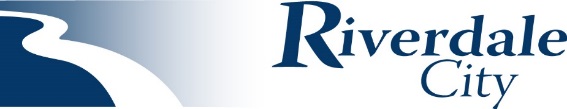 Present: 	City Council: 		Norm Searle, Mayor				Braden Mitchell, Councilmember				Brent Ellis, Councilmember				Alan Arnold, Councilmember 					Bart Stevens, Councilmember					Steve Hilton, Councilmember					City Employees:		Steve Brooks, City Attorney				Michelle Marigoni, City RecorderExcused: 		Mike Eggett, Community Development Director	
	The City Council Work Session meeting began at 5:33 p.m. Mayor Searle welcomed all in attendance. It was noted for the record that all Councilmembers were present, as well as city staff.

Public Comment:	Mayor Searle asked anyone knew of any public comment. There was no public comment.  Presentations and Reports:Mayor’s ReportCity Administration ReportConsent Items:Consideration of Meeting Minutes from December 7, 2021 Work Session and December 7, 2021 Council MeetingMayor Searle asked if there were any changes to the minutes from December 7. Mr. Mitchell asked that the word “revealed” be changed to another to clarify the purpose of the statement. Action Items:	Consideration of Final Site Plan approval of proposed Cheddar’s Scratch Kitchen, property located approximately 4171 South Riverdale Road, Riverdale, Utah 84405; as requested by Riverdale Center North, LLC/Cheddar’s and AWA Engineering Group. 
Comments:	Mr. Stevens had some questions about the timeline for the applications for filling the vacancy. There was general discussion and Mrs. Marigoni explained the application was ready to be posted. Mr. Brooks noted the applications would be posted after Christmas.  
Adjournment:
	Having no further business to discuss, the work meeting was adjourned at 5:44 pm.